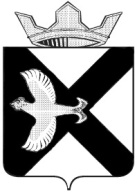 АДМИНИСТРАЦИЯ МУНИЦИПАЛЬНОГО ОБРАЗОВАНИЯ ПОСЕЛОК БОРОВСКИЙПОСТАНОВЛЕНИЕ___________2022г.							                       №____рп. БоровскийТюменского муниципального районаОб утверждении Порядка предоставления субсидий некоммерческим организациям, осуществляющим деятельность по благоустройству территории муниципального образования поселок Боровский В соответствии с Бюджетным кодексом Российской Федерации, Федеральным законом от 06.10.2003 № 131-ФЗ «Об общих принципах организации местного самоуправления в Российской Федерации», постановлением Правительства Российской Федерации от 18.09.2020 № 1492 «Об общих требованиях к нормативным правовым актам, муниципальным правовым актам, регулирующим предоставление субсидий, в том числе грантов в форме субсидий, юридическим лицам, индивидуальным предпринимателям, а также физическим лицам - производителям товаров, работ, услуг, и о признании утратившими силу некоторых актов Правительства Российской Федерации и отдельных положений некоторых актов Правительства Российской Федерации», решением Боровской поселковой Думы от 28.03.2018 № 406 «Об утверждении Положении о территориальном общественном самоуправлении в муниципальном образовании поселок Боровский»  руководствуясь Уставом муниципального образования поселок Боровский:1. Утвердить Порядок предоставления субсидий некоммерческим организациям, осуществляющим деятельность по благоустройству территории  муниципального образования поселок Боровский, согласно приложению к настоящему постановлению.2. Признать утратившим силу Постановление администрации муниципального образования поселок Боровский от 13.12.2018 №143 Об утверждении Порядка предоставления субсидий некоммерческим организациям, осуществляющим деятельность по благоустройству территории  муниципального образования поселок Боровский»( с изменениями от 17.03.2020№20, от 20.07.2021 №41).3. Установить, что настоящее постановление вступает в силу после его официального опубликования (обнародования).4. Обнародовать настоящее постановление в местах, определенных администрацией муниципального образования поселок Боровский, и разместить на официальном сайте администрации муниципального образования посёлок Боровский в информационно-коммуникационной сети «интернет».5. Контроль за исполнением настоящего постановления возложить на заместителя главы сельского поселения муниципального образования по экономике, финансированию и прогнозированию.Приложениек постановлению администрациимуниципального образованияпоселок Боровскийот _________ № ______ПОРЯДОКПРЕДОСТАВЛЕНИЯ СУБСИДИЙНЕКОММЕРЧЕСКИМ ОРГАНИЗАЦИЯМ, ОСУЩЕСТВЛЯЮЩИМ ДЕЯТЕЛЬНОСТЬ ПО БЛАГОУСТРОЙСТВУ ТЕРРИТОРИИ МУНИЦИПАЛЬНОГО ОБРАЗОВАНИЯ ПОСЕЛОК БОРОВСКИЙ1. Общие положения1.1. Настоящий Порядок разработан в соответствии с Бюджетным кодексом Российской Федерации, Федеральным законом от 06.10.2003 № 131-ФЗ «Об общих принципах организации местного самоуправления в Российской Федерации», постановлением Правительства Российской Федерации от 18.09.2020 № 1492 «Об общих требованиях к нормативным правовым актам, муниципальным правовым актам, регулирующим предоставление субсидий, в том числе грантов в форме субсидий, юридическим лицам, индивидуальным предпринимателям, а также физическим лицам - производителям товаров, работ, услуг, и о признании утратившими силу некоторых актов Правительства Российской Федерации и отдельных положений некоторых актов Правительства Российской Федерации» (далее - Общие требования), решением Боровской поселковой Думы от 28.03.2018 № 406 «Об утверждении  Положения о территориальном общественном самоуправлении в муниципальном образовании поселок Боровский», и регулирует порядок предоставления субсидий некоммерческим организациям, осуществляющим деятельность по благоустройству территории муниципального образования поселок Боровский.1.2. Для целей настоящего Порядка применяются следующие понятия:а) получатель субсидии - некоммерческая организация, зарегистрированная в установленном федеральным законом порядке, осуществляющая деятельность по благоустройству территории муниципального образования поселок Боровский (далее – получатель субсидии);б) субсидия - бюджетные средства, предоставляемые получателям субсидии в соответствии с разделом 2 настоящего Порядка в пределах средств, предусмотренных на данные цели в бюджете муниципального образования поселок Боровский на соответствующий финансовый год и плановый период;в) уполномоченный орган - Администрация муниципального образования поселок Боровский.1.3. Положения настоящего Порядка применяются, если решением Думы  муниципального образования поселок Боровский о бюджете на соответствующий финансовый год и на плановый период предусмотрены денежные средства на предоставление субсидий получателям субсидий.1.4. Субсидия предоставляется получателю субсидии в целях обеспечения осуществления им деятельности по организации благоустройства территории  муниципального образования поселок Боровский.1.5. Получатели субсидии определяются по результатам запроса предложений на основании заявок, направленных получателями субсидии, исходя из их соответствия критериям к получателям субсидии и очередности поступления заявок на получение субсидии.1.6. Сведения о субсидии размещаются на едином портале бюджетной системы Российской Федерации в информационно-телекоммуникационной сети «Интернет» при формировании проекта решения о бюджете муниципального образования поселок Боровский и проекта решения о внесении изменений в решение о бюджете  муниципального образования поселок Боровский.2. Условия и порядок предоставления субсидии2.1. Условиями предоставления субсидии являются:а) соответствие получателя субсидии подпункту «а» пункта 1.2 настоящего Порядка;б) наличие средств, предусмотренных в бюджете муниципального образования поселок Боровский на предоставление субсидий получателям субсидий;в) наличие заключенного договора о предоставлении субсидии;г) преставление получателем субсидии в уполномоченный орган пакета документов, предусмотренных пунктом 2.3 настоящего Порядка;д) соблюдение обязательных условий, подлежащих включению в договор о предоставлении субсидии, в соответствии с Бюджетным кодексом Российской Федерации;соблюдения ими порядка и условий предоставления субсидий, в том числе в части достижения результатов их предоставленияе) согласие соответственно получателей субсидий и лиц, являющихся поставщиками (подрядчиками, исполнителями) по договорам (соглашениям), заключенным в целях исполнения обязательств по договорам (соглашениям) о предоставлении субсидий на финансовое обеспечение затрат получателей субсидий, на осуществление проверок уполномоченным органом, предоставившим субсидии, соблюдения ими порядка и условий предоставления субсидий, в том числе в части достижения результатов их предоставления и проверок органами государственного (муниципального) финансового контроля соответствии с действующим законодательством Российской Федерации, законодательством Тюменской области и настоящим Положением;ж) соблюдение запрета приобретения за счет полученной субсидии иностранной валюты, за исключением операций, осуществляемых в соответствии с валютным законодательством Российской Федерации при закупке (поставке) высокотехнологичного импортного оборудования, сырья и комплектующих изделий, а также связанных с достижением результатов предоставления указанных средств иных операций, определенных нормативными правовыми актами, муниципальными правовыми актами, регулирующими порядок предоставления субсидий указанным получателям субсидий.2.2. В течение 10 рабочих дней со дня доведения до уполномоченного органа лимитов бюджетных обязательств в целях предоставления субсидии уполномоченный орган размещает на официальном сайте Администрации муниципального образования поселок Боровский в информационно-телекоммуникационной сети «Интернет» предложение о предоставлении субсидии, соответствующее требованиям, содержащимся в подпункте «б» пункта 4 Общих требований.Предложение о предоставлении субсидии содержит, в том числе, срок обращения, составляющий 45  календарных дней со дня размещения на официальном сайте Администрации муниципального образования поселок Боровский в информационно-телекоммуникационной сети «Интернет», адрес уполномоченного органа и контактный телефон должностного лица уполномоченного органа.Размер субсидии определяется распоряжением уполномоченного органа об утверждении нормативов финансовых затрат, исходя из очередности поступивших заявлений получателя субсидии в пределах лимитов бюджетных обязательств на цели, установленные настоящим Порядком.В случае подачи заявления о предоставлении субсидии в размере, превышающем размер средств, предусмотренных в бюджете муниципального образования поселок Боровский, субсидия предоставляется получателю субсидии в размере остатка средств, предусмотренных на данные цели в бюджете муниципального образования поселок Боровский;Субсидии предоставляются получателям субсидии в порядке очередности, определяемой исходя из даты и времени регистрации заявлений о предоставлении субсидии в соответствии с пунктом 2.5 настоящего Порядка.2.2.1. Требования, которым должен соответствовать получатель субсидии на первое число месяца, предшествующего месяцу, в котором планируется заключение договора о предоставлении субсидии:а) получатель субсидии не должен находиться в процессе реорганизации (за исключением реорганизации в форме присоединения к юридическому лицу, являющемуся получателем субсидии, другого юридического лица), ликвидации, в отношении них не введена процедура банкротства, деятельность не приостановлена в порядке, предусмотренном законодательством Российской Федерации; б) отсутствие у получателя субсидии неисполненной обязанности по уплате налогов, сборов, страховых взносов, пеней, штрафов, процентов, подлежащих уплате в соответствии с законодательством Российской Федерации о налогах и сборах;в) отсутствие у получателя просроченной задолженности по возврату в бюджет муниципального образования поселок Боровский, из которого планируется предоставление субсидии в соответствии с правовым актом, субсидий, бюджетных инвестиций, предоставленных в том числе в соответствии с иными правовыми актами, и иная просроченная задолженность перед бюджетом муниципального образования поселок Боровский, из которого планируется предоставление субсидии в соответствии с правовым актом;г) в реестре дисквалифицированных лиц отсутствуют сведения о дисквалифицированных руководителе, членах коллегиального исполнительного органа, лице, исполняющем функции единоличного исполнительного органа, или главном бухгалтере получателя субсидии;д) получатель субсидии не должен являться иностранным юридическим лицом, а также российским юридическим лицом, в уставном (складочном) капитале которого доля участия иностранных юридических лиц, местом регистрации которых является государство или территория, включенные в утвержденный Министерством финансов Российской Федерации перечень государств и территорий, предоставляющих льготный налоговый режим налогообложения и (или) не предусматривающих раскрытия и предоставления информации при проведении финансовых операций (офшорные зоны), в совокупности превышает 50 процентов;е) получатель субсидии не должен получать средства из бюджета  муниципального образования поселок Боровский на основании иных муниципальных правовых актов на цели, установленные настоящим Порядком.ж) получатель субсидии не должен находиться в перечне организаций и физических лиц, в отношении которых имеются сведения об их причастности к экстремистской деятельности или терроризму, либо в перечне организаций и физических лиц, в отношении которых имеются сведения об их причастности к распространению оружия массового уничтожения (в случае, если такие требования предусмотрены правовым актом);2.3. Для предоставления субсидии получатель субсидии представляет в уполномоченный орган следующий перечень документов:а) заявку на предоставление субсидии по форме, установленной приложением 1 к настоящему Порядку, содержащую:согласие на публикацию (размещение) в информационно-телекоммуникационной сети «Интернет» информации о получателе субсидии, о подаваемой заявке, иной информации о получателе субсидии, связанной с предоставлением субсидии,согласие на осуществление проверок уполномоченным органом, предоставившим субсидии, получателей субсидий и лиц, являющихся поставщиками (подрядчиками, исполнителями) по договорам (соглашениям), соблюдения ими порядка и условий предоставления субсидий, в том числе в части достижения результатов их предоставления, и проверок органами государственного (муниципального) финансового контроля в соответствии с действующим законодательством Российской Федерации, законодательством Тюменской области и настоящим Положением;информацию о способе направления уполномоченным органом уведомлений, связанных с предоставлением субсидии, подписанием договора о предоставлении субсидии;б) выписку из единого государственного реестра юридических лиц, полученную не ранее чем за 30 календарных дней до даты предоставления документов;в) документ, удостоверяющий личность представителя получателя субсидии (подлежит возврату представителю получателя субсидии после удостоверения его личности);г) документ, удостоверяющий полномочия представителя получателя субсидии (представляется в случае отсутствия соответствующей записи о полномочиях лица в Едином государственном реестре юридических лиц); д) смета расходов на обеспечение деятельности получателя субсидии с обоснованием расходов на организацию (выполнение) работ по благоустройству (в том числе на развитие получателя субсидии, его содержание, оплату труда лиц, осуществляющих ее деятельность, оплату (вознаграждение) по договорам гражданско-правового характера, взносы во внебюджетные фонды, затраты на укрепление материально-технической базы), утвержденная руководителем получателя субсидии;е) копии учредительных документов получателя субсидии;ж) план мероприятий на текущий год, подписанный получателем субсидии, содержащий мероприятия по решению вопроса, установленного пунктом 1.4 настоящего Порядка;    з) документ, подтверждающий факт избрания (назначения) руководителя получателя субсидии.2.4. Основания для отказа в предоставлении субсидии:а) несоответствие получателя субсидии требованиям, установленным пунктами 1.2, 2.2.1 настоящего Порядка;б) несоответствие представленных получателем субсидии документов требованиям, определенным пунктом 2.3 настоящего Порядка, или непредставление (предоставление не в полном объеме) указанных документов;в) отсутствие у лица, обратившегося в качестве представителя получателя субсидии полномочий действовать от его имени;г) наличие решения о прекращении деятельности получателя субсидии либо о ликвидации (банкротстве), принятого в соответствии с действующим законодательством, нахождение в процессе реорганизации (за исключением реорганизации в форме присоединения к юридическому лицу, являющемуся получателем субсидии, другого юридического лица), деятельность получателя субсидии приостановлена в порядке, предусмотренном законодательством Российской Федерации;д) отсутствие средств, предусмотренных на данные цели в бюджете муниципального образования поселок Боровский;е) недостоверность представленной получателем субсидии информации, в том числе информации о месте нахождения и адресе юридического лица;д) подача получателем субсидии заявки после даты, определенной для подачи заявок.2.5. Уполномоченный орган регистрирует представленные получателем субсидии документы, указанные в пункте 2.3 настоящего Порядка в рабочие дни в пределах графика работы уполномоченного органа – в день их поступления, в выходные или праздничные дни, а также вне графика работы – в первый рабочий день, следующий за днем их поступления.2.6. В целях установления наличия оснований для отказа в предоставлении субсидии, указанных в пункте 2.4 настоящего Порядка, уполномоченный орган в течение 5 рабочих дней со дня регистрации документов, указанных в пункте 2.3 настоящего Порядка, проводит проверку таких документов и осуществляет просмотр Единого федерального реестра сведений о банкротстве, официального сайта арбитражного суда в информационно-телекоммуникационной сети «Интернет» на предмет наличия информации о банкротстве.Уполномоченный орган при наличии оснований для отказа в предоставлении субсидии, указанных в пункте 2.4 настоящего Порядка, в течение 5 рабочих дней после проверки документов, в порядке, установленном в пункте 2.3 настоящего Порядка, направляет сопроводительным письмом сообщение об отказе по форме, установленной приложением 3 к настоящему Порядку, способом, указанным в заявлении.Отказ в предоставлении субсидии, предусмотренный подпунктами «б» - «в» пункта 2.4 настоящего Порядка, не препятствует повторной подаче документов при устранении выявленного несоответствия.2.7. При отсутствии оснований для отказа в предоставлении субсидии, указанных в пункте 2.4 настоящего Порядка, уполномоченный орган в течение 5 рабочих дней со дня истечения срока, предусмотренного пунктом 2.6 настоящего Порядка, обеспечивает подготовку проекта договора о предоставлении субсидии в соответствии с типовой формой, установленной приложением 2 к настоящему Порядку и направление его в целях подписания с сопроводительным письмом получателю субсидии способом, указанным в заявлении.В сопроводительном письме уполномоченный орган указывает: информацию о месте нахождения уполномоченного органа для подписания договора о предоставлении субсидии; необходимость подтверждения полномочий представителя получателя субсидии на представление интересов, а также срок, составляющий 10 рабочих дней со дня получения сопроводительного письма, в течение которого получателю субсидии необходимо явиться в целях представления договора о предоставлении субсидии.2.8. Основания для отказа в заключении договора о предоставлении субсидии:а) неявка получателя субсидии в установленный в сопроводительном письме срок;б) отказ получателя субсидии в подписании договора о предоставлении субсидии;в) отсутствие у лица, обратившегося в качестве представителя на заключение договора полномочий действовать от имени получателя субсидии.В случае установления оснований для отказа в заключение договора о предоставлении субсидии, указанных в абзаце первом настоящего пункта данного Порядка, уполномоченный орган в день обращения получателя субсидии осуществляет подготовку сообщения об отказе по форме, установленной приложением 3 к настоящему Порядку, и непосредственно вручает (направляет) его получателю субсидии с отметкой о получении.2.8.1. Уполномоченный орган в течение 14 календарных дней со дня окончания срока размещения предложения о предоставлении субсидии размещает на странице ___ муниципального образования на официальном сайте Администрации Тюменского муниципального района в информационно-телекоммуникационной сети «Интернет» информацию о результатах рассмотрения заявок.2.9. Перечисление субсидии на основании заключенного договора о предоставлении субсидии обеспечивает уполномоченный орган путем перечисления денежных средств на счет получателя субсидии открытый в учреждениях Центрального банка Российской Федерации или кредитных организациях в соответствии с условиями договора о предоставлении субсидии и настоящим Порядком.2.10. Получатель субсидии обязан соблюдать обязательные условия предоставления субсидии, предусмотренные Бюджетным кодексом Российской Федерации. В случае уменьшения уполномоченному органу ранее доведенных лимитов бюджетных обязательств, приводящих к невозможности предоставления субсидии в размере, определенном в договоре, уполномоченный орган согласовывает с получателем субсидии новые условия договора или расторгает договор при недостижении согласия по новым условиям.2.11. Получатель субсидии обязан представлять в уполномоченный орган отчетность об использовании субсидии в сроки и по формам, установленным договором о предоставлении субсидии, с приложением документов, подтверждающих использование субсидии. При этом получатель субсидии несет ответственность за достоверность предоставляемой отчетности, сведений и иной информации, в соответствии с настоящим Порядком, а также за нецелевое использование субсидии.Результаты предоставления субсидии должны быть конкретными, измеримыми и соответствовать результатам сметных расчетов (сметных расходов), проектов или программ (в случае, если субсидия предоставляется в целях реализации такого проекта или программы), и показатели, необходимые для достижения результатов предоставления субсидии, включая показатели в части материальных и нематериальных объектов и (или) услуг, планируемых к получению при достижении результатов предоставления субсидии, значения которых устанавливаются в договоре, смете расходов, указанной в подпункте «д» пункта 2.3. настоящего Порядка.2.12. Уполномоченный орган, предоставивший субсидии осуществляют проверку отчетности об использовании субсидии, установленную договором о предоставлении субсидии на предмет соблюдения условий, и порядка предоставления субсидий, в том числе в части достижения результатов их предоставления, в течение 10 рабочих дней со дня ее представления получателем субсидии. В случае непредоставления получателем субсидии отчетности в установленные договором о предоставлении субсидии сроки, получатель субсидии несет ответственность, установленную договором о предоставлении субсидии.3. Порядок возврата субсидии и контроль за ее использованием3.1. Субсидии, перечисленные получателям субсидии подлежат возврату в бюджет муниципального образования поселок Боровский в случае нарушения, получателем субсидии условий, установленных при предоставлении субсидии, выявленного, в том числе, по результатам проверок, проведенных уполномоченным органом, предоставившим субсидию и органом государственного (муниципального) финансового контроля, а также в случае недостижения значений результатов их предоставления. 3.2. Уполномоченный орган, предоставивший субсидии, осуществляет проверки соблюдения условий целей и порядка предоставления субсидий, в том числе в части достижения результатов их предоставления, органы государственного (муниципального) финансового контроля осуществляют проверку в соответствии с действующим законодательством Российской Федерации, законодательством Тюменской области и настоящим Положением.3.3. Не использованные по состоянию на 1 января текущего финансового года субсидии, имеющие целевое назначение, подлежат возврату в доход бюджета муниципального образования поселок Боровский, из которого они были ранее предоставлены, в течение первых 15 рабочих дней текущего финансового года. При выявлении обстоятельств, указанных в пункте 3.1 настоящего Порядка, получатель субсидии возвращает субсидию, остатки субсидии в бюджет муниципального образования поселок Боровский по письменному требованию уполномоченного органа в форме уведомления (далее - требование), направленному ему посредством почтового отправления с уведомлением о вручении, в течение 30 календарных дней со дня направления ему требования по платежным реквизитам, указанным в требовании.  3.4. При невозврате получателем субсидии денежных средств в срок, установленный в  пункте 3.3 настоящего Порядка, субсидия, остатки субсидии по иску уполномоченного органа, подготовленному и направленному уполномоченным органом в соответствующий суд судебной системы Российской Федерации в соответствии с законодательством Российской Федерации, истребуется в судебном порядке.   Приложение 1к Порядку                                        Руководителю уполномоченного органа                                        ___________________________________(ФИО руководителя уполномоченного                                        органа)                                        ___________________________________                                        ___________________________________(наименование заявителя, место                                        нахождения заявителя)Заявкао предоставлении субсидииПрошу предоставить субсидию_____________________________________________________________________________________________________________________________________________________________________________________________________________________(полное наименование некоммерческой организации, номер контактного телефона, почтовый адрес, адрес электронной почты (при наличии), телефон)в целях обеспечения осуществления следующих вопросов:_____________________________________________________________________________________________________________________________________________________________________________________________________________________.(указать вопросы местного значения)Субсидию прошу перечислить на расчетный счет:_______________________________________________________________________(расчетный счет, наименование обслуживающей кредитной организации, банковский идентификационный код обслуживающей кредитной организации, корреспондентский счет обслуживающей кредитной организации)Расчет субсидии:Даю согласие на публикацию (размещение) в информационно-телекоммуникационной сети «Интернет» информации об организации, о подаваемой заявке, иной информации об организации, связанной с предоставлением субсидии.Даю согласие на осуществление проверок уполномоченным органом, предоставившим субсидии, соблюдении порядка и условий предоставления субсидий, в том числе в части достижения результатов их предоставления и проверок органами государственного (муниципального) финансового контроля в соответствии с действующим законодательством Российской Федерации, муниципальными нормативными правовыми актами. Прошу уведомить о предоставлении субсидии (отказе в предоставлениисубсидии), о заключении договора о предоставлении субсидии (отказе в заключении договора) посредством почтового отправления/на электронный адрес(нужное подчеркнуть)    Приложение:    1. ___________________________________________________________________;    2. ___________________________________________________________________;    3. ___________________________________________________________________.Руководитель организации _______________/_______________                                                                              Подпись       Расшифровка подписиПриложение 2 к Порядку ДОГОВОРо предоставлении субсидии из бюджета муниципального образования поселок Боровский г. ________                                          			«__» ________ 20__ г.Муниципальное образование _____________________, в лице _____________________ (Ф.И.О., должность руководителя уполномоченного органа, именуемый в дальнейшем «Уполномоченный орган», действующий на основании ____________________, с одной стороны, и ____________________ (полное наименование организации), именуемое в дальнейшем «Получатель субсидии», в лице __________________ (Ф.И.О., должность руководителя организации), действующего на основании ___________________, с другой стороны, заключили настоящий Договор о нижеследующем.1. Предмет Договора1.1. Предметом настоящего договора является предоставление в соответствии со статьей 78.1 Бюджетного кодекса Российской Федерации, постановлением Администрации муниципального образования поселок Боровский от _____ № _____ «Об утверждении Порядка предоставления субсидий некоммерческим организациям, осуществляющим деятельность по благоустройству территории муниципального образования поселок Боровский» субсидии в целях осуществления деятельности по организации благоустройства территории муниципального образования поселок Боровский.2. Состав субсидии2.1. Размер субсидии, предоставляемой Получателю субсидии, составляет________________________ (_________________________________) рублей.      	 (цифрами)                                     (прописью)2.2. Получатель субсидии использует предоставленные средства в соответствии со сметой расходов, утвержденной руководителем некоммерческой организации.3. Права и обязанности сторон3.1. Уполномоченный орган имеет право:3.1.1. В одностороннем порядке отказаться от исполнения настоящего договора в случае неисполнения условий настоящего договора Получателем субсидии.3.1.2. Требовать от Получателя субсидии предоставления отчетности, предусмотренной разделом 4 настоящего Договора.3.2. Уполномоченный орган обязан: 3.2.1. Передать субсидию (финансовые средства) Получателю субсидии в полном объеме путем перечисления всей суммы на счет Получателя субсидии, указанный в настоящем Договоре, не позднее десятого рабочего дня со дня подписания настоящего Договора.3.2.2. Осуществлять проверку соблюдения Получателем субсидии порядка целей и условий предоставления субсидии, установленных Порядком предоставления субсидий некоммерческим организациям, осуществляющим деятельность по благоустройству территории муниципального образования и настоящим Соглашением, путем проведения плановых и (или) внеплановых проверок, в том числе в части достижения результатов их предоставления. 3.2.3. Оказывать консультационную помощь по возникающим вопросам, связанным с исполнением настоящего Договора.3.3. Получатель субсидии имеет право:3.3.1. Перераспределять средства между мероприятиями, установленными сметой расходов в пределах объема предоставленных Уполномоченным органом средств.3.3.2. В пределах сметы расходов привлекать третьих лиц к выполнению работ (оказанию услуг).3.4. Получатель субсидии обязан:3.4.1. Принять субсидию (финансовые средства) для осуществления мероприятий, предусмотренных в смете расходов.3.4.2. Использовать финансовые средства в соответствии с предметом и условиями настоящего Договора.3.4.3. Представить отчетность, предусмотренную разделом 4 настоящего Договора, в сроки, предусмотренные настоящим Договором.3.4.4. В случае нарушения условий предоставления субсидии Получатель субсидии обязан возвратить предоставленную субсидию в части установленных нарушений в течение 30 календарных дней со дня направления ему требования по платежным реквизитам, указанным в требовании. 3.4.5. В случае не использования субсидии по состоянию на 1 января текущего финансового года, возвратить предоставленную субсидию в доход бюджета муниципального образования поселок Боровский в течение первых 15 рабочих дней текущего финансового года3.4.6. Дать согласие на осуществление Уполномоченным органом, предоставившим субсидию, на  осуществление проверки соблюдения порядка и условий предоставления субсидий, в том числе в части достижения результатов их предоставления и органами государственного (муниципального) финансового контроля проверок в соответствии с действующим законодательством Российской Федерации, законодательством Тюменской области и настоящим Положением.4. Отчетность4.1. Настоящим Договором устанавливается финансовый отчет об использовании субсидии по форме согласно приложению к настоящему Договору.4.2. Отчетность, предусмотренная пунктом 4.1 настоящего Договора, представляется Получателем субсидии не позднее, чем за ___ рабочих дней до окончания срока действия настоящего Договора.5. Ответственность сторон5.1. В случае неисполнения или ненадлежащего исполнения обязательств по настоящему Договору стороны несут ответственность в соответствии с действующим бюджетным, административным и гражданским законодательством Российской Федерации.5.2. Стороны освобождаются от ответственности за частичное или полное неисполнение обязательств по настоящему Договору, если это явилось следствием форс-мажорных обстоятельств. Форс-мажорные обстоятельства должны быть документально подтверждены.6. Срок действия Договора6.1. Настоящий договор вступает в силу со дня его подписания Сторонами и действует до полного исполнения Сторонами обязательств, предусмотренных условиями настоящего договора, но не позднее ___________.7. Порядок изменения и расторжения настоящего Договора7.1. Все изменения и дополнения вносятся в договор по соглашению Сторон в письменной форме путем составления дополнительного соглашения.7.2. Уполномоченный орган вправе в одностороннем порядке отказаться от исполнения настоящего договора в случае неисполнения условий настоящего договора Получателем субсидии.В случае уменьшения уполномоченному органу ранее доведенных лимитов бюджетных обязательств, приводящих к невозможности предоставления субсидии в размере, определенном в договоре, уполномоченный орган согласовывает с получателем субсидии новые условия договора или расторгает договор при недостижении согласия по новым условиям.7.3. При досрочном расторжении настоящего Договора сумма субсидии подлежит возврату в бюджет в течение 10 календарных дней со дня расторжения настоящего Договора.8. Заключительные положения8.1. Стороны обязуются принимать все меры для разрешения спорных вопросов, возникающих в процессе исполнения настоящего Договора, путем переговоров. Если урегулирование споров путем переговоров Сторон невозможно, Стороны передают его на рассмотрение в Арбитражный суд Тюменской области.8.2. Лица, подписавшие Договор, обладают соответствующими полномочиями и несут ответственность в соответствии с действующим законодательством.8.3. Настоящий Договор составлен и подписан в двух экземплярах, имеющих одинаковую юридическую силу.8.4. По всем вопросам, не урегулированным в настоящем договоре, Стороны руководствуются действующим законодательством Российской Федерации.8.5. Все перечисленные ниже приложения к настоящему договору являются его неотъемлемой частью:Приложение. Отчет об использовании субсидии.9. Адреса и реквизиты сторонУполномоченный орган                                    Получатель субсидииПриложение к договору о предоставлении субсидии из бюджета муниципального образования поселок БоровскийОтчет об использовании субсидиипо к договору о предоставлении субсидии из бюджета муниципального образования поселок Боровский от __________ № _________за __________ 20 __ годРуководитель организации _______________/_______________                                                                              Подпись       Расшифровка подписиГлавный бухгалтер _______________/_______________                                                              Подпись       Расшифровка подписиПриложение 3к Порядку                                           ________________________________                                           ________________________________(наименование заявителя, место                                           нахождения заявителя)Сообщение об отказе в предоставлении субсидии (заключении договора опредоставлении субсидии)Дата _______________                                                                      № ____________Настоящим сообщаю, что Вам отказано в предоставлении субсидии (заключении договора о предоставлении субсидии) по следующему основанию:______________________________________________________________________________________________________________________________________________(указывается основания для отказа в предоставлении субсидии (заключении договора о предоставлении субсидии) в соответствии с пунктами 2.4, 2.9 Порядка и краткое описание фактического обстоятельства)Отказ в предоставлении субсидии не препятствует повторной подаче документов при устранении выявленного несоответствия. (указывается при отказе по основаниям, предусмотренным «б», «в» пункта 2.4 Порядка)Руководитель уполномоченного органа ________________ (подпись, ФИО)№Название мероприятия1 квартал2 квартал3 квартал4 кварталИтого на годДата проведения1.2.3.Получено средствНаименование расходовСумма расходовОстаток расходов